Tree Planting Campaign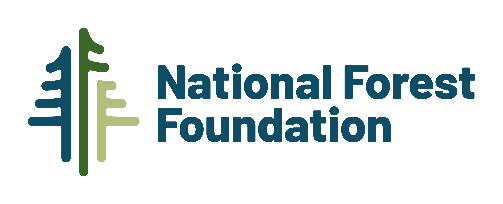 Fundraising ResourcesEmail Template for friends and familySubject: I’m fundraising for our National Forests - please help me plant [#] trees!Dear [Contact’s Frist Name],As you know, I love nature, the outdoors, and public land. Our National Forests are a combination of all of these. But they need our help. Our forests are losing trees to increasingly frequent disturbances, such as wildfire, insects, and disease. That’s why I am starting my own fundraising page [link] to help the National Forest Foundation’s campaign to plant 50 million trees across our National Forests in five years!I would really appreciate your support in this effort. Every $1 donated through my page will plant one tree on a National Forest in need of reforestation. To donate, simply open my [fundraiser name] page [link] and click “Donate.” My goal is to raise [target amount] to plant [target amount] trees on a National Forest in need. You may be wondering why I am fundraising for the NFF. The NFF works to engage Americans in promoting the health and public enjoyment of our National Forests and is the only organization that solely focuses on our National Forests. They have several programs to support their mission, but I am really excited about their campaign to plant 50 million trees. They partner with the forest experts at the U.S. Forest Service to identify deforested areas where tree planting will provide the greatest ecological benefit. The Forest Service also provides a 2:1 match - for every $1 from the NFF, the Forest Service adds an additional $2 in value by sourcing seeds, providing the labor to plant trees and monitoring their long term survival.National Forests are so important to me. [Add your personal reasons for supporting the campaign, such as: a memorable camping/hunting/backpacking trip, family time, hiking with your children/parents/grandparents, or your love for skiing/canoeing/trail running – whatever your reasons for loving our National Forests, let your friends and family know how important our forests are to you and why you are personally supporting this campaign!]Our National Forests provide us, wildlife, and the environment with so many benefits - from supplying millions with drinking water to filtering air pollution and providing 193-million-acres of habitat – so please be a part of my effort to help reforest these important public places. Every $1 counts, since every $1 is a tree that we will plant together. Please check out my fundraising page [insert link] today.Thank you![Your Name]